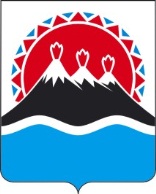 г. Петропавловск-Камчатский		                                1 декабря 2014 года венном совете  при Министерстве  образования и науки Камчатского  края»В соответствии с Федеральным законом от 21.07.2014 № 256-ФЗ «О внесении изменений в отдельные законодательные акты Российской Федерации по вопросам проведения независимой оценки качества оказания услуг организациями в сфере культуры, социального обслуживания, охраны здоровья и образования», в целях создания условий для организации проведения независимой оценки качества образовательной деятельности организаций, осуществляющих образовательную деятельность, расположенных на территории Камчатского края,ПРИКАЗЫВАЮ:1. Внести в приложение к приказу Министерства образования и науки Камчатского края от 27.12.2013 № 1661 «Об утверждении Положения об Общественном совете при Министерстве образования и науки Камчатского края» следующие изменения:1) в части 1.2 слова «а также повышения гласности и открытости деятельности Министерства» заменить словами «проведения независимой оценки качества образовательной деятельности организаций, осуществляющих образовательную деятельность, расположенных на территории  Камчатского края, а также повышения гласности и открытости деятельности Министерства.»;2) часть 2.1 дополнить пунктом 4 следующего содержания:«4) проведение, предусмотренной статьей 95.2 Федерального закона от  29.12.2012 № 273-ФЗ «Об образовании в Российской Федерации», независимой оценки качества образовательной деятельности организаций, осуществляющих образовательную деятельность, расположенных на территории  Камчатского края.»;3) часть 2.2 дополнить пунктом 6 следующего содержания:«6) проведение в соответствии с частью 7 статьи 95.2 Федерального закона от 29.12.2012 № 273-ФЗ «Об образовании в Российской Федерации» независимой оценки качества образовательной деятельности организаций, осуществляющих образовательную деятельность, расположенных на территории  Камчатского края.»;4) часть 2.4 признать утратившей силу.2. Настоящий приказ вступает в силу через 10 дней после дня его официального опубликования.Министр                                                                                                       В.И. Сивак  МИНИСТЕРСТВО ОБРАЗОВАНИЯ И НАУКИКАМЧАТСКОГО КРАЯ ПРИКАЗ № 1612О внесении изменений в приложение к приказу Министерства образования и науки Камчатского края от 27.12.2013  № 1661 «Об  утверждении  Положения  об  Общест-